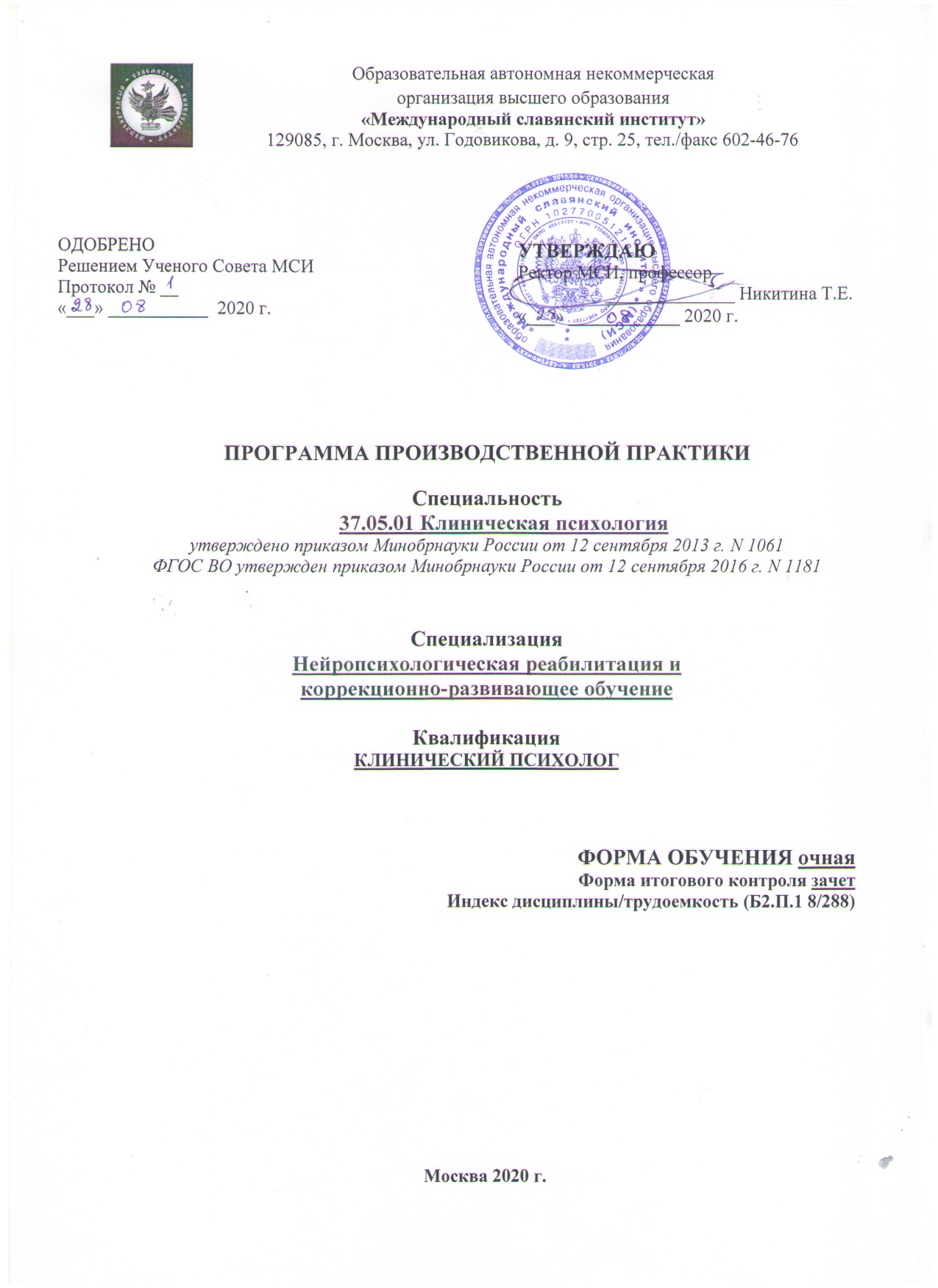 1. ЦЕЛИ И ЗАДАЧИ ПРАКТИКИ:	Цель практики – расширение и систематизация профессиональных знаний, приобретение практических навыков и компетенций в сфере научно- исследовательской деятельности, а также формирование у студентов навыков ведения самостоятельной научной работы, исследования и экспериментирования. Рефлексивное закрепление теоретических знаний и получение навыков их практического применения, а также личностно-ориентированная профессиональная подготовка, включающая формирование профессиональной мотивации, освоение разнообразных паттернов поведения для самовыражения личности в профессиональной деятельности. Формирование у студентов навыков профессиональной деятельности психолога.Задачами практики: Формирование навыков самостоятельной постановки научной проблемы и определения путей ее решения. Формирование умений проводить теоретико-методологическое обоснование научно-исследовательской деятельности. Формирование навыков разработки дизайна исследования и проведения исследования по разработанному дизайнуРазвитие умений описания и представления результатов собственного исследования, а также сопоставления с имеющимися литературными данными.Отработать навыки проведения диагностики в организации.Научиться разрабатывать рекомендации на основе результатов диагностики.Начать формирование навыков подготовки и проведения групповых занятий.Тип практики:Производственная  практика.Способы проведения производственной практики:Стационарная.Перечень планируемых результатов обучения при прохождении производственной практики, соотнесенных с планируемыми результатами освоения ОП 37.05.01. Клиническая психологияМесто производственной практики в структуре ОП.	Программа составлена в соответствии с требованиями ФГОС ВО по специальности 37.05.01 Клиническая психология. Производственная практика относится к Блоку 2. «Практики, в том числе научно-исследовательская работа (НИР)». 	Для прохождения практики необходимо изучение следующих дисциплин: статистические методы и математическое моделирование в психологии, математика и математическая статистика, общепсихологический практикум, методологические основы психологии, общая, возрастная и психология развития, клиническая психология, экспериментальная и дифференцированная психология, психодиагностика, практикум по психодиагностике.Производственная практика студентов, обучающихся по специальности 37.05.01 “Клиническая психология”, является важнейшей частью профессиональной подготовки специалиста и, наряду с другими видами практик, закладывает фундамент формирования основных умений и навыков будущих психологов. 	Развитие творческой индивидуальности, в соответствии с психологическими закономерностями, возможно только на основе единства личности и деятельности, принятой и освоенной личностью. Именно во время практики студент может понять, правильно ли он выбрал сферу своей будущей профессиональной деятельности. Условием успешного освоения человековедческих профессий, к которым в первую очередь относится специальность психолога, выступает наличие развитого самосознания и личностной, и профессиональной позитивной Я-концепции. Практика в условиях естественного рабочего процесса, когда предметом осмысления становятся средства и методы практической деятельности, процесс выработки и принятия решений, реально влияет на формирование рефлексивной позиции. Анализ собственной деятельности помогает практиканту осознать трудности, возникающие у него в работе, и найти пути преодоления. Очень важно, чтобы студент научился определять, какие ошибки допущены им в работе из-за недостатка профессиональных знаний и умений, а какие обусловлены личностными качествами. В соответствии с содержанием практики базой для нее являются предприятия, учреждения и организации различного типа, с которыми кафедрой психологии и педагогики заключен договор о проведении практики студентов. Студент может выбрать в качестве базы для практики будущее место работы, что будет способствовать успешному прохождению ранних этапов профессионализации.	Общее методическое руководство практикой и непосредственное руководство осуществляет преподаватель, утверждённый приказом директора филиала.	Руководство практикой студентов в структурном подразделении – базе практики – возлагается на специалистов указанных подразделений. Руководитель практики от организации осуществляет повседневное организационно-методическое руководство и контроль хода практики закрепленного за ним студента и определяет ему конкретное задание, помогает в сборе необходимых материалов. 	Основными нормативно-методическими документами, регламентирующими работу студентов на практике, являются программа практики, а также методические указания руководителя практики образовательной автономной некоммерческой организации высшего образования «Международный славянский институт».	По окончанию практики необходимо представить не позднее истечения 1 недели после последнего дня практики, отчет по практике. Отчет представляется в учебную часть образовательной автономной некоммерческой организации высшего образования «Международный славянский институт».При прохождении практики студент обязан:полностью выполнять задания, предусмотренные программой;подчиняться действующим в организации правилам внутреннего трудового распорядка;строго соблюдать правила охраны труда и техники безопасности;нести ответственность за выполненную работу и её результаты.Контроль выполнения студентами программы практики обеспечивается проверкой собранных материалов руководителями практики от организации и от университета.Объем производственной практики и ее продолжительность.Производственная  практика для студентов Бишкекского филиала образовательной автономной некоммерческой организации высшего  образования «Международный славянский институт» проводится в соответствии с учебным планом. Продолжительность практики – 6 недель.Содержание производственной практики.В связи с этим содержание практики включает следующие компоненты:Ознакомиться с диагностическим инструментарием, применяемым в организационной диагностике. Подобрать методики и провести диагностическое обследование групп по психологической проблематике (по согласованию с руководителем практики). Возможные направления:изучение социально-психологического климата группыисследование уровня развития группы (сплоченность, ЦОЕ, референтность)оценка групповой структуры (структура межличностных отношений, ролевая структура) исследование характера группового взаимодействия (групповая мотивация, конфликтность, стиль руководства, межличностное восприятие в группе)Разработать рекомендации по оптимизации групповых процессов на основе результатов диагностикиПодготовить содержательную программу группового занятия (тренинга) по определенной тематике. Программа должна включать расписание занятий с указанием направленности и последовательности используемых игр и упражнений; подборку информационных материалов, которые могут быть использованы участниками занятия в качестве ориентировочной основы действий.  Тему занятия согласовать с руководителем практики.Работа по заданиям непосредственного руководителя.Организация практики	За  неделю до начала практики проводится установочная конференция, в ходе которой студенты знакомятся с целями, задачами и содержанием практики, правами и обязанностями практикантов. Студенты распределяются по конкретным объектам (организациям, предприятиям, учреждениям), совместно с руководством организации и руководителем практики определяется вид деятельности студента и соответственно конкретизируется содержание практики, уточняются сроки ее прохождения. Составляются индивидуальный план-график практики студента и расписание консультаций руководителей.	Во время практики руководитель обязан посетить каждого студента по месту прохождения практики с целью оказания практической и методической помощи и разрешения возникающих проблем.	По окончании практики проводится итоговая конференция, в ходе которой заслушиваются отчеты студентов о ходе практики, обсуждаются замечания и предложения, анализируется представленная документация и обобщаются итоги практики, характеризуется и оценивается деятельность практикантов. Наиболее интересные материалы оформляются в сборник и сдаются в методический кабинет кафедры для дальнейшего использования в учебной работе. 	Методические рекомендации по оформлению отчетной документацииФормы отчетности по практике.	По результатам практики студент составляет индивидуальный письменный отчет по практике, который должен содержать конкретные сведения о работе, проделанной в период практики, и отражать результаты выполнения заданий, предусмотренных программой практики.Отчет состоит из следующих разделов:Пакет документов о проделанной работе:протоколы диагностического обследования;разработанные рекомендации;программа группового и индивидуального занятия;Психологических характеристик.Общий анализ итогов практики   +  дневникФонд оценочных средств для проведения промежуточной аттестации.(Перечень компетенций с указанием этапов их формирования; описание показателей и критериев оценивания компетенций на различных этапах их формирования, описание шкал оценивания; типовые контрольные задания или иные материалы, необходимые для оценки знаний, умений, навыков и (или) опыта деятельности, характеризующих этапы формирования компетенций в процессе освоения образовательной программы; методические материалы, определяющие процедуры оценивания знаний, умений, навыков и (или) опыта деятельности, характеризующих этапы формирования компетенций)9.1. Паспорт фонда оценочных средств по практикеТиповые контрольные задания или иные материалы.экзамена)	Типовые задания:Ответить на вопросы по технике безопасности, пожарной безопасности,  требованиям охраны труда,  а также правилам внутреннего трудового распорядка организации.Составить отчет по практике.Типовые вопросы (по технике безопасности):В каких случаях работодатель обязан отстранить от работы работника?О чем работник обязан немедленно известить своего руководителя?В каких случаях пострадавшего можно переносить и перевозить только «сидя или полусидя»?Как накладываются повязки на раны при проникающих ранениях живота?Каковы действия при пожаре?Как работает огнетушитель?Как рекомендуется организовывать работу на компьютере для предупреждения преждевременной утомляемости?Что такое гигиенические критерии, где и для чего они используются?Что такое вредный производственный фактор?Вносятся ли сведения о дисциплинарных взысканиях в трудовую книжку?За проступок, какой давности может применяться дисциплинарное взыскание?Что входит в обязанности работника в области охраны труда?Каковы сроки расследования несчастного случая по заявлению пострадавшего14. Опишите порядок действия при землетрясении / наводнении / террористической угрозе / обнаружении неизвестной емкости / вооруженном ограблении / нарушении прав трудящихся?Типовые заданияРазработка плана проведения исследовательских мероприятийЗнакомство с условиями исследовательской деятельности, потенциальными и реальными участниками исследованияОрганизация и проведение исследовательских мероприятий Количественный (качественный) анализ результатовОбобщение полученных данных и их научная интерпретация.Проведение индивидуальных и групповых психокоррекционных занятийб) критерии оценивания компетенций (результатов)При выставлении оценки за производственную  практику учитывается оценка, которую практиканту предлагают поставить руководители практикой на предприятии и которая нашла свое письменное отражение в характеристике на студента. Характеристика может быть индивидуальной или групповой, с перечнем предлагаемых оценок.Учитывается также своевременность и аккуратность в предоставлении на кафедру отчетной документации, которая рассматривается как одна из сторон исследовательской деятельности студента и отражает его анализ, осмысление, обобщение и оценку своего психологического опыта.На основе отчета практиканта и беседы руководителя практики с непосредственным начальником практиканта на предприятии, выставляется оценка, основанная на следующих аспектах деятельности практиканта: профессиональные навыки и личные качества: умение работать в коллективе, соответствие манеры держаться, вежливость, знание правил хорошего тона, находчивость, творческий подход, умение разрешать сложные непредвиденные ситуации, умение распоряжаться своим временем, анализировать свою деятельность, самостоятельность, способность справляться со своими обязанностями, учитывать критику. Требования к знаниям, умениям, навыкам студента, необходимым для прохождения данной практики:Понимать сущность современных теорий и концепций происхождения и функционирования познавательной сферы человека, его сознания, личности и деятельности, индивидных и личностных качеств; уметь их классифицировать, выделять основные параметры, основные подходы к психологическому воздействию на индивида, группы и сообщества.Знать основные математические и статистические методы обработки данных, полученных при решении основных профессиональных задач.Уметь проектировать учебно-воспитательный процесс с использованием современных технологий, соответствующих общим и специфическим закономерностям и особенностям возрастного развития.Знать основные подходы к психологическому воздействию на индивида, группы и сообщества.Владеть нормами взаимодействия и сотрудничества, навыками анализа своей деятельности, организовывать свою профессиональную деятельность.Выявлять, изучать и описывать психологические особенности и закономерности интеллектуального и личностного развития человека в условиях учебно-воспитательной деятельности, образовательного процесса. Уметь реализовывать педагогическую деятельность.Участвовать в качестве помощника психолога в процедурах по консультированию; самостоятельное проведение индивидуальных и групповых, развивающих занятий; предоставление психологической информации (совместно с психологом) различным категориям людей: администрации учреждения, клиентам, педагогам, родителям.студент должен знать:организационные и методологические основы проведения практического психологического исследования;методы практического психологического исследования;основные направления профессиональной деятельности клинического психолога;базовые теории и методы психотерапии;методы, методики и приемы психологического консультирования клиентов и психологической коррекции индивидуально-личностных свойств личности;теоретические и методологические проблемы клинической психологии как науки и практики.Студент должен уметь:использовать основные методы и методики психологического исследования;применять полученные в процессе обучения знания в практической деятельности клинического психолога.Студент должен обладать навыками:вербального и невербального общения с клиентами и коллегами;установления, развития психологического контакта и социального взаимодействия с клиентами и навыками выхода из них;проводить объективную психологическую диагностику различных индивидуально-личностных особенностей, групповых процессов, а также межличностных отношений в коллективе;психологического консультирования и психологической коррекции.в) описание шкалы оцениванияОтметка «Отлично» предполагает:выполнение всего объема практики, реализованы все поставленные задачи, предоставлена отчетная документация, дан глубокий анализ изученного материала, высокий уровень профессиональной компетентности в рамках производственной практики. Студент, полностью освоил программу производственной практики и безошибочно выполнил предложенный для контроля навык.Отметка «Хорошо» предполагает:полное освоение содержания практики, показавшим хороший уровень профессиональных знаний и умений, предоставлена отчетная документация. Студенты, получившие хорошо имеют отдельные недочеты, связанные с глубиной анализа представленного исследованияОтметка «Удовлетворительно» предполагает:в целом освоившим содержание и выполнены задачи производственной практики, предоставлена отчётная документация, однако, имеющие существенные недостатки, как в проведении практики, так в анализе ее материаловОтметка «Неудовлетворительно» предполагает (в этом случае практика считается не засчитанной):грубые ошибки в процессе прохождения производственной практики, не явившимся на практику, не сдавшим письменный отчёт. Методические материалы, определяющие процедуры оценивания знаний, умений и навыков и (или) опыта деятельности, характеризующие этапы формирования компетенцийСтуденты, проходящие практику должны, познакомится с целями, задачами и основными методами, и направлениями работы психолога образовательного учреждения, с особенностями их непосредственного осуществления в практической деятельности. Студенты-практиканты должны непосредственно участвовать в диагностической работе, коррекционной и развивающей, проводить психологические уроки (занятия) с детьми. Также практика в данной специализации предусматривает организацию и проведение практикантами психолого-педагогических (психологических) консилиумов, консультативной работы с родителями детей, педагогами ОУ. Студенты могут проводить психологические занятия с педагогами ОУ (на усмотрение курирующего практику психолога), осуществлять методы психологической профилактики.    Прохождение практики в образовательных учреждениях связано с осуществлением следующих форм и методов психологической работы:диагностическая работа – проведение комплексной психологической диагностики и анализ материалов;составление психологических заключений;апробация методов коррекционной и (или) развивающей работы;проведение психологических уроков (занятий) с детьми (в том случае, если таковые проводятся в ОУ);консультативная работа с педагогами ОУ (родителями детей) на основе полученных в ходе диагностической работы результатов;планирование психологической работы на неделю и дрПеречень учебной литературы и ресурсов сети «ИНТЕРНЕТ», необходимых для проведения практики.а) основная литература: 1. Возрастно-психологический подход в консультировании детей и подростков Текст учебное пособие для вузов Г. В. Бурменская и др.; Моск. психол.-социал. ин-т. - 2-е изд., расш. - М.: Московский психолого-социальный институт, 2007. - 475, с.  2. Молочкова, И. В. Методологические и методические аспекты психологии как учебного предмета в школе и вузе Текст учеб. пособие И. В. Молочкова ; Юж.-Урал. гос. ун-т, Каф. Психология развития ; ЮУрГУ. - Челябинск: Издательство ЮУрГУ, 2008. - 122, с. 3. Марцинковская, Т. Д. Психология и педагогика Электронный ресурс электрон. учебник для вузов Т. Д. Марцинковская, Л. А. Григорович. - М.: КноРус : Проспект, 2010. б) дополнительная литература: 1. Бондаренко, А. Ф. Психологическая помощь: теория и практика Учеб. пособие для студентов ст. курсов и психол. фак. и отд-ний ун-тов. - М.: Институт психотерапии, 2000. - 353 с. 2. Молочкова, И. В. Педагогическая психология Метод. указания студентам 2 курса фак. психологии Юж.-Урал. гос. ун-т, Каф. Общ. психология; ЮУрГУ. - Челябинск: Издательство ЮУрГУ, 2000. - 29,[1] с. электрон. версия 3. Выбойщик, И. В. Дифференциальная психология Текст Ч. 1 учеб. пособие И. В. Выбойщик ; Юж.-Урал. гос. ун-т, Каф. Общ. психология ; ЮУрГУ. - Челябинск: Издательство ЮУрГУ, 2007. - 61, [1] св)	ресурсы сети «Интернет»Рекомендуемые программы и Интернет-ресурсыhttp://flogiston.ru/ – Флогистон: литература по психологии, конференции по психологии, информация о психологах (биографии, теории, статьи), сведения об институтах, которые ведут подготовку по психологическим специальностям. http://www.psynavigator.ru – Психологический навигатор - психологический портал. http://www.psycheya.ru/ – Психея – информационная страница психолога, библиотека. полезная информация из мира психологии. http://www.medpsy.ru/ – Медицинская психология в России - электронное периодическое научное издание: новости в мире психологии, библиотека, информация о конференциях, сведения об институтах, которые ведут подготовку по психологическим специальностям. Информационно-поисковые системы: http://www.medline.ru/medline/ – медлайн.ру - российский биомедицинский журнал – поиск по статьям медицинской (в том числе, медико-психологической) тематики. эта база данных включает статьи из более 3900 медицинских и биологических журналов, издающихся в 71 стране мира. см. также http://www.ncbi.nlm.nih.gov/entrez/ Электронные библиотеки: http://www.koob.ru/ – куб – электронная библиотека литературы по психологии и психиатрии, научно-популярной литературы по психологии, саморазвитию, медицине. http://psylib.org.ua/ – psylib – психологическая библиотека «самопознание и саморазвитие». Описание материально-технической базы, необходимой для проведения преддипломной практики.компьютерный класс общего пользования; специализированные компьютерные классы, оснащенные персональными компьютерами, с подключенными к ним периферийными устройствами и оборудованием (мультимедийный проектор, головные телефоны, пульты для регистрации времени реакции, цифровые диктофоны, видеокамеры и фотоаппараты и др.); соответствующее аппаратурное и программное обеспечение (а также методические» материалы);учебные классы, оснащенные современной аудио- и видеотехникой (мультимедийный проектор, музыкальный центр, DVD-проигрыватель, видеокамера); современные лицензионные компьютерные статистические системы для анализа данных и обработки результатов эмпирических исследований, комплект лицензионного программного и психодиагностического обеспечения. Статистическая программа STATA, SPSS12. Иные сведенья и материалы.12.1. Особенности реализации дисциплины для инвалидов и лиц с ограниченными возможностями здоровьяОбучение лиц с ограниченными возможностями здоровья осуществляется с учетом индивидуальных психофизических особенностей, а для инвалидов также в соответствии с индивидуальной программой реабилитации инвалида.Для лиц с нарушением слуха возможно предоставление информации визуально (краткий конспект лекций, основная и дополнительная литература), на лекционных и практических занятиях допускается присутствие ассистента, а так же сурдопереводчиков и тифлосурдопереводчиков.Оценка знаний студентов на практических занятиях осуществляется на основе письменных конспектов ответов на вопросы, письменно выполненных практических заданий. Доклад так же может быть предоставлен в письменной форме (в виде реферата), при этом требования к содержанию остаются теми же, а требования к качеству изложения материала (понятность, качество речи, взаимодействие с аудиторией и т. д) заменяются на соответствующие требования, предъявляемые к письменным работам (качество оформления текста и списка литературы, грамотность, наличие иллюстрационных материалов и т.д.)Промежуточная аттестация для лиц с нарушениями слуха проводится в письменной форме, при этом используются общие критерии оценивания. При необходимости, время подготовки на зачете может быть увеличено.Для лиц с нарушением зрения допускается аудиальное предоставление информации (например, с использованием программ-синтезаторов речи), а так же использование на лекциях звукозаписывающих устройств (диктофонов и т.д.). Допускается присутствие на занятиях ассистента (помощника), оказывающего обучающимся необходимую техническую помощь.Оценка знаний студентов на семинарских занятиях осуществляется в устной форме (как ответы на вопросы, так и практические задания).При проведении промежуточной аттестации для лиц с нарушением зрения тестирование может быть заменено на устное собеседование по вопросам.При необходимости, время подготовки на зачете может быть увеличено.Лица с нарушениями опорно-двигательного аппарата не нуждаются в особых формах предоставления учебных материалов. Однако, с учетом состояния здоровья, часть занятий может быть реализована дистанционно (при помощи сети «Интернет»). Так, при невозможности посещения лекционного занятия студент может воспользоваться кратким конспектом лекции.При невозможности посещения практического занятия студент должен предоставить письменный конспект ответов на вопросы, письменно выполненное практическое задание. Доклад так же может быть предоставлен в письменной форме (в виде реферата), при этом требования к содержанию остаются теми же, а требования к качеству изложения материала (понятность, качество речи, взаимодействие с аудиторией и т. д) заменяются на соответствующие требования, предъявляемые к письменным работам (качество оформления текста и списка литературы, грамотность, наличие иллюстрационных материалов и т.д.)Промежуточная аттестация для лиц с нарушениями опорно-двигательного аппарата проводится на общих основаниях, при необходимости процедура зачета может быть реализована дистанционно (например, при помощи программы Skype). Для этого по договоренности с преподавателем студент в определенное время выходит на связь для проведения процедуры зачета. В таком случае зачет сдается в виде собеседования по вопросам. Вопрос выбирается самим преподавателем.Приложение АЛИСТ                                          согласования программы практикиНаправление подготовки:  	код и наименованиеНаправленность:  	Практика:  	Форма обучения:  		Год набора     	РЕКОМЕНДОВАНА заседанием кафедры наименование кафедрыпротокол № ________от "___" __________ 20__г.Ответственный исполнитель, заведующий кафедрой         наименование кафедры                                                    подпись                        расшифровка подписи                 датаИсполнители:                                         должность                                         подпись                        расшифровка подписи                 дата                                         должность                                         подпись                        расшифровка подписи                 датаОбразовательная автономная некоммерческая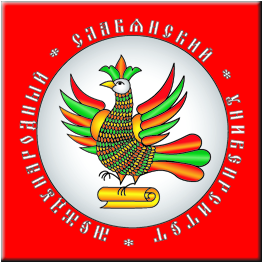  организация высшего образования«Международный славянский институт». Москва, ул. Годовикова, д. 9, стр. 25, тел./факс 602-46-76,e-mail: info@slavinst.ru                                   ПРИКАЗ«____» ___________ 2020 г.                                                                                                       № ______            В соответствии с учебным планом, Положение о практике обучающихся, осваивающих основные профессиональные образовательные программы высшего образования в образовательной автономной некоммерческой организации высшего образования «Международный славянский институт» и его филиалах,ПРИКАЗЫВАЮ:1. Направить для прохождения (вид) практики обучающихся ……… курса ……… формы обучения направления подготовки (специальности) (код и наименование направления подготовки (специальности), профиль подготовки (специализация; магистерская программа ) с ......... по ................:2. Контроль исполнения приказа возложить на декана факультета (директора филиала) Ф.И.О.									                       Приложение ВДОГОВОРО БАЗАХ практики ОБУЧАЮЩИХСЯг. Москва                                                            	                             «____» _________ 20__ г.Образовательная автономная некоммерческая организация высшего образования «Международный славянский институт», в лице _____________________________________________________________________________,                                                                      (должность, Ф.И.О.)действующего на основании доверенности от «___» _____________ 20__ г. №___, с одной стороны, и ______________________________________________________________________,                                         (полное официальное наименование организации)именуемое в дальнейшем «Организация», в лице ___________________________________                                                                                                      (должность, Ф.И.О.)____________________, действующего на основании _______________________________,                                                                                                 (Устава, Положения, доверенности)с другой стороны, совместно именуемые «Стороны», заключили настоящий договор о нижеследующем:1. Предмет договора1.1	Организация обязуется в течение срока действия настоящего договора выступать базой практики (учебной, производственной, преддипломной) для обучающихся Института, осваивающих основные профессиональные образовательные программы высшего образования по следующим направлениям подготовки (специальностям):_______________________________________________________________________________________________________________________________________________________________________________________________________________________________________2. Обязанности Сторон2.1	Организация обязуется:- принимать обучающихся Института, указанных в п. 1.1 настоящего договора, для прохождения практики в Организации на основании заключаемых между Институтом и Организацией договоров на проведение конкретных видов практики и создавать для них необходимые условия для выполнения программы практики и индивидуальных заданий.2.2	Институт обязуется:- принимать в качестве приоритетных к утверждению темы курсовых и дипломных проектов (работ), предложенные Организацией, и передавать Организации выполненные обучающимися по указанной тематике курсовые и дипломные проекты (работы) для внедрения и использования в Организации;- не позднее чем за три месяца до начала практики организовывать заключение с Организацией договоров на проведение конкретного вида практики;- выделять в качестве руководителей практики от Института наиболее квалифицированных преподавателей.3. Заключительные положения3.1	Договор вступает в силу с момента его подписания Сторонами и действует до «___» ___________ 20___ г.3.2	Договор составлен в двух экземплярах, имеющих равную юридическую силу, один из которых хранится в Институте, а другой — в Организации.4. Юридические адреса и подписи СторонИнститут 							 Организация. Москва,                                               ул. Годовикова, д. 9, стр. 25                                                                 ___________________________________________________________Подписи Сторон:Институт _____________________	Организация_________________			М.П.								М.П.Приложение ГДОГОВОР №____на проведение практики ОБУЧАЮЩИХСЯг. Москва                                                                            		                  «____» ________ 20__ г.Образовательная автономная некоммерческая организация высшего образования «Международный славянский институт», именуемое в дальнейшем «Институт», в лице _____________________________________________________________________________,(должность, Ф.И.О.)действующего на основании доверенности от «___» _____________ 20__ г. №___, с одной стороны, и _______________________________________________________________________,                                                   	(полное официальное наименование организации)именуемое в дальнейшем «Организация», в лице _____________________________________________________________________________,(должность, Ф.И.О.)действующего на основании ________________________________,                                                    (Устава, Положения, доверенности)с другой стороны, совместно именуемые «Стороны», заключили настоящий договор о нижеследующем:Предмет договораСтороны принимают на себя обязательства по организации и проведению _____________________________________________________________________________ (вид практики)практики для обучающихся в Институте по основным профессиональным образовательным программам высшего образования по направлению подготовки (специальности) ___________________________ на базе Организации на условиях, предусмотренных настоящим договором.Обязанности Сторон2.1 Организация обязуется:предоставить ____ мест для проведения практики обучающихся Института;назначить квалифицированных специалистов для руководства практикой в целях обеспечения ими организации практики в соответствии с программой практики, согласования индивидуальных заданий, содержания и планируемых результатов практики, оказания помощи обучающимся в подборе необходимых материалов для выполнения индивидуальных заданий, а также предоставления по окончании практики отзыва о работе обучающегося и качестве подготовленного им отчета о практике; обеспечить безопасные условия прохождения практики обучающимися, отвечающие санитарным правилам и требованиям охраны труда;проводить инструктажи обучающихся по ознакомлению с требованиями охраны труда, техники безопасности, а также правилами внутреннего трудового распорядка;расследовать и учитывать несчастные случаи, если они произойдут с обучающимися в период практики в Организации, совместно с представителем Института в соответствии с требованиями трудового законодательства Российской Федерации; создать необходимые условия для выполнения обучающимися программы практики и индивидуальных заданий;не допускать привлечения обучающихся в период проведения практики к работам, не предусмотренным программой практики;предоставить обучающимся возможность для ознакомления с организацией работ в структурных подразделениях Организации и участия в их производственной деятельности; обо всех случаях нарушения обучающимися трудовой дисциплины и правил внутреннего трудового распорядка Организации сообщать в Институт.Институт обязуется:назначить квалифицированных специалистов из числа преподавателей выпускающих кафедр для руководства практикой;за один месяц до начала практики представить Организации на согласование программу практики;направить обучающихся (приложение № 1) в Организацию в сроки, предусмотренные календарным планом проведения практики (приложение № 2);осуществлять необходимые организационные мероприятия по выполнению программы практики;принимать участие в расследовании комиссией Организации несчастных случаев, происшедших с обучающимися, в соответствии с  трудовым законодательством Российской Федерации.Ответственность Сторон3.1 Стороны несут ответственность за неисполнение либо ненадлежащее исполнение обязательств по настоящему договору в соответствии с законодательством Российской Федерации.3.2 Все споры, возникающие между Сторонами в ходе исполнения настоящего договора, разрешаются путем переговоров, а в случае недостижения согласия передаются на рассмотрение суда. Заключительные положения4.1	Договор вступает в силу с момента его подписания Сторонами и действует до полного исполнения Сторонами принятых на себя обязательств.4.2	Договор составлен в двух экземплярах, имеющих равную юридическую силу, один из которых хранится в Институте, а другой — в Организации.Юридические адреса и подписи СторонИнститут						Организация. Москва,                                                     ______________________________ул. Годовикова, д. 9, стр. 25                                     ______________________________Институт _____________________	                         Организация _________________			М.П.						           М.П.Приложение № 1к договору №______ от «___»_______20___ г.Список обучающихся, направляемых на практикуРуководитель практики от Организации _____________________________                                                                        (должность, Ф.И.О.)Руководитель практики от Института     _____________________________                                                                       (должность, Ф.И.О.)Институт _____________________	                      Организация _________________			М.П.						            М.П.Приложение № 2к договору №______ от «___»_______20___ г.КАЛЕНДАРНЫЙ ПЛАНпроведения практикиИнститут _____________________	                   Организация _________________			М.П.						      М.П.Коды компетенцииРезультаты освоения ООПСодержание компетенцийПеречень планируемых результатов обучения по дисциплинеОК-1Способность к абстрактному мышлению анализу, синтезуЗнать основные психические процессы, направленные на развитие способностей к абстрактному мышлениюУметь использовать адекватно психические процессы и реализовывать их в практической деятельностиВладеть методами и технологиями, направленными на развитие абстрактного мышленияОК-7 способность к самоорганизации и самообразованию, использованию творческого потенциалаЗнать систему категории и методов необходимых для решения типовых задач в различных областях профессиональной практики; пределы своей профессиональной компетенции, основные способы профессионального самообразования.Уметь адекватно применять основные категории психологической науки и реализовывать в практической деятельности освоенные методы; анализировать и рефлексировать свои профессиональные возможности и находить пути их развития.Владеть категориальным аппаратом психологии, ее научно-исследовательскими и практическими методами; навыками профессионального самообразования и саморазвития.ПК-3способность планировать и самостоятельно проводить психодиагностическое обследование пациента в соответствии с конкретными задачами и этико-деонтологическими нормами с учетом нозологических, социально демографических, культуральных и индивидуально-психологических характеристикЗнать психические функции, состояния, свойства, структуры личности и интеллекта.Уметь определять цели, задачи и методы. Практиковать и реализовывать полученные данные.Владеть навыками диагностики психических функций, состояний, свойств и структуры личности и интеллекта, психологических проблем, конфликтов, способов адаптации, личностных ресурсов, межличностных отношений и других психологических феноменов с использованием соответствующих методов клинико-психологического и экспериментально-психологического исследованияПК-13способность выбирать и применять клинико-психологические технологии, позволяющие осуществлять решение новых задач в различных областях профессиональной практикиЗнать основные подходы, методы и способы психологической помощи и психологического воздействия на человека, клинико-психологических технологий для решения задач в различных областях профессиональной практики.Уметь выбирать, применять клинико-психологические технологии, воздействую на индивидуальную группу с целью оказания психологической помощи в рамках профессиональной компетенции.Владеть навыками осуществления клинико-психологических процедур, при реализации новых задач в различных областях профессиональной практики.ПК-4способность обрабатывать и анализировать данные психодиагностического обследования пациента, формулировать развернутое структурированное психологическое заключение, информировать пациента (клиента) и медицинский персонал (заказчика услуг) о результатах диагностики и предлагаемых рекомендацияхЗнать основные тенденции и закономерности развития и функционирования различных психических процессов, свойств и состояний, основы составления развернутого заключения. Уметь обобщать полученные в ходе обследования данные, составляя развернутые психологические заключения.Владеть навыками составления развернутого структурированного психологического заключения, обеспечение пациента (клиента), медицинского персонала и других заказчиков услуг информацией о результатах диагностики с учетом деонтологических норм, потребностей и индивидуальных особенностей пользователя психологического заключения ПК-9способность формулировать цели, проводить учебные занятия с использованием инновационных форм и технологий обучения, разрабатывать критерии оценки результатов образовательного процесса, проводить супервизию педагогической, научно-исследовательской и практической работы обучающихсяЗнать основные направления развития системы образования содержание педагогической деятельности, принципы организации, методику преподавания и организации практических занятий.Уметь разрабатывать стратегии, планы и содержания обучения, выбирать и использовать современные обучающие технологии при организации процесса обучения.Владеть навыками реализации стратегии, планов, обучающими технологиями, навыками, организацией самостоятельной работы и консультирования участников, образовательных программ, оценивать и совершенствовать программы обучения и развития.ОПК- 1способность решать задачи профессиональной деятельности на основе информационной и библиографическои культуры с применением информационно-коммуникационных технологий и с учетом основных требований информационной безопасностиЗнать основные требования к библиографическому описанию книг, способы организации информационно- поисковой работы; нормативно-правовые основы информационного обмена, основные угрозы безопасности при работе с ин- формацией; состояние развития техники, основные методы, способы и средства и получения, переработки особенности информационных технологии и основные принципы устройства сети Интернет, основные общие и психологические ресурсы Интернета.Уметь осуществлять самостоятельный библиографический и информационный поиск; организовывать и выполнять мероприятия по обеспечению защиты информации; при помощи компьютерной техники осуществлять поиск, хранение необходимой информации и использовать информационные технологии и систему Интернет в профессиональной деятельности.Владеть навыками использования библиографического поиска и информационного поиска при решении профессиональных задач, в том числе в процессе оформления научных статей, отчётов, заключении; навыками поддержания информационной безопасности, в том числе защиты государственной тайны; навыками работы с различными компьютерными информационными базами; приемами и методами профильного использования современных информационных технологии.ОПК-2способность к коммуникации в устной и письменной формах на русском и иностранном языках для решения задач межличностного и межкультурного взаимодействияЗнать лексический минимум в объеме необходимом для работы с профессиональной литературой и осуществление взаимодействия на иностранном языкеУметь осуществлять непосредственное или опосредованное взаимодействие на иностранном языкеВладеть иностранным языком в объеме необходимом для работы с профессиональной литературой, взаимодействия и общения.№ п/пКонтролируемые этапы практики (результаты по этапам)Код контролируемой компетенции (или её части) / и ее формулировка - по желаниюНаименованиеоценочногосредства1Вводный этапэкзамен2Практика на предприятии.экзамен3Подведение итоговэкзаменСОГЛАСОВАНО:Заведующий кафедрой  		                                                                         наименование кафедры                     личная подпись          расшифровка подписи                         датаЗаведующий кафедрой  		                                                                         наименование кафедры                     личная подпись          расшифровка подписи                         дата№Ф.И.О. студентаМесто проведения Руководитель 1Иванов Владимир ПетровичНаименование организацииПетров В.И., (степень, звание, должность)2……………………………..Проректор по учебной работе(Ф.И.О.)Ответственный исполнитель:Заведующий кафедрой (кафедра) (Ф.И.О.)№ п/пФамилия, имя, отчество обучающегося№ учебной группыКафедраНаправление подготовки (специальность), профиль подготовкиКурсСроки проведения практики (с __ по ___)Сроки проведения практики (с __ по ___)